Vabljeni na dogodek: 
Proaktivna družbena vloga znanosti. 
Kako opolnomočiti znanstvenike in raziskovalce za komuniciranje, mobilnost in karierne priložnosti evropskega raziskovalnega prostora 28. september 2018, Hiša Evropske unije, Dunajska 20, 1000 Ljubljana
 Alok Jha je novinar, tv voditelj in publicist.Trenutno je štipendist Wellcome Trust, v svoji karieri pa je poročal o znanosti za medije: The Guardian in BBC. Za Science Weekly je pripravljal tematske podkaste na temo znanosti. V svoji karieri je poročal z Antarktike, preizkusil nično gravitacijo s plovilom Evropske vesoljske agencije, testiral učinke Atkinsove diete, terensko raziskoval botaniko Libanona, poročal v živo, ko je vesoljska ladja vzletela iz Cape Canaverala,…in za vse te zgodbe poskrbel, da so bile objavljene na naslovnicah. Vodi javne znanstvene pogovore v Royal Institution, v Natural History Museum in v Muzeju znanosti v Londonu. Napisal je 3 knjige.  
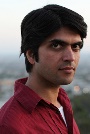  Anja Hegen (Senior Adviser) iz Univerze v Bergnu. Svetovalka za projekte programov EU – centri odličnosti, Raziskave in inovacije (RIA), projekte ERC, Marie Skłodowska–Curie.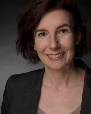 Dogodek je namenjen raziskovalkam in raziskovalcem, še posebej pa so vabljeni mladi raziskovalci na začetku svoje kariere. Informacije o dogodku: Darinka Ika Bartol, Filozofska fakulteta Univerze v Ljubljani, tel.: +38612411086, e-pošta: ika.bartol@ff.uni-lj.si.Prijava za udeležbo na dogodku ni potrebna.                                   Program (osnutek) 10.00 – 10.1510.00 – 10.15Uvodni nagovor:
dr. Zoran Stančič, vodja Predstavništva Evropske Komisije v Sloveniji prof. dr. Roman Kuhar, dekan Filozofske fakultete Univerze v Ljubljani 
prof. dr. József Györkös, direktor ARRS (vabljen)
minister za izobraževanje, znanost in šport Republike Slovenije (vabljen) 10.15 – 10.30 10.15 – 10.30 Jadranka Jezeršek Turnes, Kontekst
Komuniciranje (v) znanosti skozi perspektivo EU projekta RRI – Tools  10.30 – 11.30 10.30 – 11.30 Osrednje dopoldansko predavanje: Alok Jha, specializirani novinar za znanost in publicist.  Predavanje je namenjeno raziskovalcem in znanstvenikom: kako, kdaj in zakaj komunicirati svoje dosežke, katere veščine so nujne pri audio-vizualnih medijih, kako vzpostaviti nadzor nad zgodbo in imeti konstruktivne odnose z novinarji, kako izbirat primerne kontekste in priložnosti za pojavljanje..., na podlagi primerov iz izkušnj z BBC, ITV, The Guardian.11.30 – 12.0011.30 – 12.00Vprašanja in pogovor s publiko 12.00 – 13.00 12.00 – 13.00 Okrogla miza o komuniciranju znanosti v slovenskem raziskovalnem prostoru - vključujoča diskusija z udeleženci dogodka, ki jo bo vodila Nataša Briški. 
Vabljeni gostje: dr. Saša Novak (Znanost na cesti), dr. Sašo Dolenc (Kvarkadabra), dr. Matjaž Gregorič (Biološki inštitut Jovana Hadžija ZRC SAZU), dr. Tamara Pavasović Trošt (Ekonomska fakulteta Univerze v Ljubljani) in raziskovalci programa Marie Skłodowska–Curie: Mehmet Alp Ilgaz (Fakulteta za elektrotehniko Univerze v Ljubljani), Craig Mayal (Biotehniška fakulteta Univerze v Ljubljani) in dr. Dimitrij Mlekuž (Filozofska fakulteta Univerze v Ljubljani).13.00 – 13.15 13.00 – 13.15 Petra Tramte, Ministsrtvo za izobraževanje znanost in šport:Aktivnosti nacionalne kontaktne točke za Program Marie Skłodowska–Curie13.15 – 13.45 13.15 – 13.45 Dr. Draško Veselinovič, SBRA:Vloga SBRA pri podpori slovenskim raziskovalcem in institucijam pri pripravi in prijavi na EU in ERC projekte 13.45 – 14.30 13.45 – 14.30 Anja Hegen, Univerza v BergnuKako napisati uspešno prijavo za evropski projekt in kaj je ključno pri pripravi prijave? 14.30 – 15.00 14.30 – 15.00 Mag. Robert Marinšek, CMEPIUS in Euraxes 
Pomembnost mobilnosti raziskovalcev za razvoj kariere in trenutne možnosti 15.00 15.00 Zaključek dogodka 